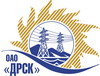 Открытое акционерное общество«Дальневосточная распределительная сетевая  компания»ПРОТОКОЛпроцедуры вскрытия конвертов с заявками участников ПРЕДМЕТ ЗАКУПКИ: Открытый запрос цен на поставку продукции: «Вертикально-сверлильный станок» для нужд филиала ОАО «ДРСК» «Южно-Якутские электрические сети».Основание для проведения закупки:   ГКПЗ 2014 г. закупка 1553 раздел 2.2.2.Указание о проведении закупки от 11.04.2014 № 90Планируемая стоимость закупки в соответствии с ГКПЗ:  560 000,00  руб. без учета НДС;ПРИСУТСТВОВАЛИ: два члена постоянно действующей Закупочной комиссии 2-го уровня ВОПРОСЫ ЗАСЕДАНИЯ КОНКУРСНОЙ КОМИССИИ:В ходе проведения запроса цен было получено 4 предложения, конверты с которыми были размещены в электронном виде на www.b2b-energo.ru.Вскрытие конвертов было осуществлено в электронном сейфе организатора запроса цен на Торговой площадке Системы www.b2b-energo.ru автоматически.Дата и время начала процедуры вскрытия конвертов с предложениями участников: 10:00 30.04.2014 (сделано 4 ставки).Место проведения процедуры вскрытия конвертов с предложениями участников:Торговая площадка Системы www.b2b-energo.ruВ конвертах обнаружены предложения следующих участников запроса цен:РЕШИЛИ:Утвердить протокол заседания Закупочной комиссии по вскрытию поступивших на закрытый запрос цен конвертов.Ответственный секретарь Закупочной комиссии 2 уровня ОАО «ДРСК»	О.А. МоторинаТехнический секретарь Закупочной комиссии 2 уровня ОАО «ДРСК»	Т.А. Игнатова№ 294/МТПиР-Вг. Благовещенск30 апреля 2014 г.№Наименование участника и его адресПредмет и общая цена заявки на участие в запросе предложений1ЗАО "ЛССП" (398600, г. Липецк, ул. 8-е марта, 15)Предложение: подано 25.04.2014 в 15:29
Цена: 449 152,54 руб. (цена без НДС)2ООО "Инвест-Станко" (140400, Россия, Московская область, г. Химки, ул. Спартаковская, д. 5/7, оф. 4)Предложение: подано 29.04.2014 в 08:41
Цена: 560 000,00 руб. (цена без НДС)3ООО "ПИРС" (РФ, 195196, Санкт-Петербург, ул. Рижская, д.5, кор.1, офис 408)Предложение: подано 23.04.2014 в 14:00
Цена: 618 644,07 руб. (цена без НДС)4ЗАО "Росинструмент" (г. Новосибирск) (630097, г. Новосибирск, Бердское ш., 20)Предложение: подано 28.04.2014 в 13:53
Цена: 642 338,00 руб. (цена без НДС)